.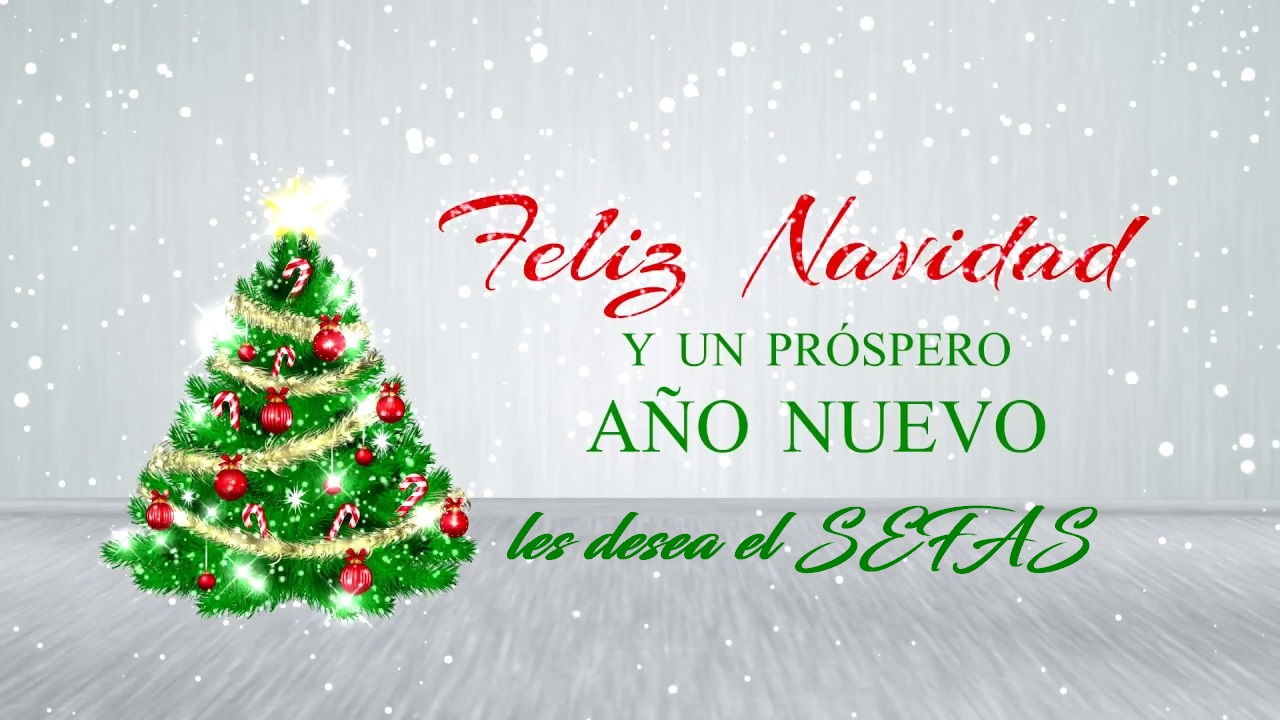 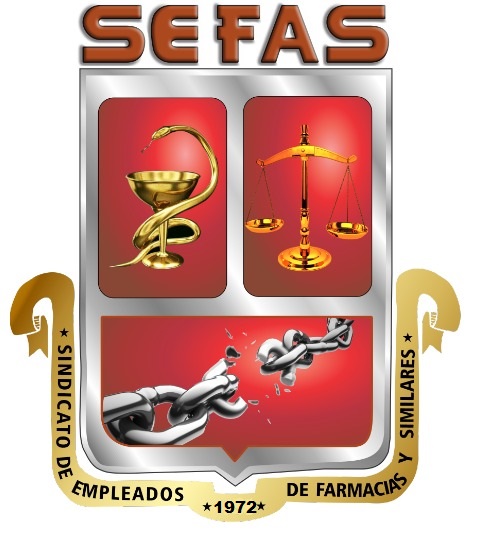 Boletin especial EL TRABAJADOR de fin de año                             diciembre 2020                                                                          Visitenos en www.farmaciashoy.org  escribenos a sindsefas27@outlook.com  contactenos 6315-0931